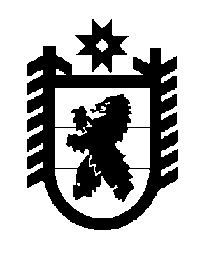 Российская Федерация Республика Карелия    ПРАВИТЕЛЬСТВО РЕСПУБЛИКИ КАРЕЛИЯПОСТАНОВЛЕНИЕот  11 января 2018 года № 4-Пг. Петрозаводск О внесении изменений в постановление Правительства Республики Карелия от 28 января 2016 года № 11-ППравительство Республики Карелия п о с т а н о в л я е т:Внести в постановление Правительства Республики Карелия                         от 28 января 2016 года № 11-П (Собрание законодательства Республики Карелия, 2016, № 1, ст. 63; № 10, ст. 2145) следующие изменения:1) в преамбуле слова «от 26 сентября 2012 года № 574р-П» заменить словами «от 23 марта 2017 года № 158р-П»; 2) государственную программу Республики Карелия «Развитие туризма в Республике Карелия» на 2016 – 2020 годы, утвержденную указанным постановлением, изложить в следующей редакции:Государственная программа Республики Карелия «Развитие туризма в Республике Карелия» на 2016 – 2020 годыП А С П О Р Тгосударственной программы Республики Карелия «Развитие туризма в Республике Карелия» на 2016 – 2020 годыПриоритеты и цели государственной политики в сфере реализации государственной программы. Основные цели и задачи государственной программы Приоритеты государственной политики в сфере развития туризма определены в следующих стратегических документах Российской Федерации:1) в соответствии со Стратегией развития туризма в Российской Федерации на период до 2020 года, утвержденной распоряжением Правительства Российской Федерации от 31 мая 2014 года № 941-р, приоритетными направлениями развития туризма в Российской Федерации являются:развитие внутреннего и въездного туризма;унификация качества туристских услуг в стране, приведение их в соответствие с международными стандартами;создание и развитие комфортной информационной туристской среды, включая систему туристской навигации, знаки ориентирования, информацию о туристских ресурсах и программах регионов;усиление роли туризма в просвещении и формировании культурно-нравственного потенциала населения регионов Российской Федерации;координация усилий всех регионов по продвижению туристского продукта Российской Федерации.Основными задачами являются:переориентация части потребительского спроса россиян на внутренний туризм;привлечение иностранных туристов;реализация стратегической роли туризма в духовном развитии, воспитании патриотизма и просвещении;2) в соответствии со Стратегией социально-экономического развития Северо-Западного федерального округа на период до 2020 года, утвержденной распоряжением Правительства Российской Федерации от 18 ноября 2011 года 
№ 2074-р, развитие туризма в регионах Северо-Западного федерального округа на основе популяризации исторических, культурных и природных достопримечательностей является источником доходов для регионов, может ускорить их экономическое развитие и существенно улучшить социально-экономическую ситуацию в них. Согласно Стратегии социально-экономического развития Республики Карелия до 2020 года, утвержденной постановлением Законодательного Собрания Республики Карелия от 24 июня 2010 года № 1755-IV ЗС, для интенсивного развития республики требуется диверсификация ее экономики. За счет развития новых видов экономической деятельности предусматривается постепенный переход от моноэкономики, основанной на добывающей промышленности, к полиэкономической системе. При этом туризм отнесен к приоритетным отраслям развития – к 2020 году туристская индустрия должна стать одной из составляющих экономической базы региона наряду с лесопромышленным и горнопромышленным комплексами.Концепцией социально-экономического развития Республики Карелия на период до 2017 года, утвержденной постановлением Законодательного Собрания Республики Карелия от 15 ноября 2012 года № 467-V ЗС,  одной из основных целей экономической политики в области развития базовых секторов экономики республики определено повышение конкурентоспособности туризма. Развитие туризма признано одним из перспективных направлений развития экономики Республики Карелия.В соответствии с вышеуказанными документами сформирована следующая цель настоящей государственной программы – развитие туристского комплекса Республики Карелия для обеспечения роста въездных туристских потоков, повышения занятости населения. Достижение указанной цели настоящей государственной программы будет осуществляться путем решения таких задач, как:         1) создание условий для расширения ассортимента туристских и гостиничных услуг, повышения качества туристского продукта Республики Карелия и его конкурентоспособности на российском и международном рынках;         2) развитие инфраструктуры туризма в Республике Карелия на основе кластерного подхода.Цель и задачи настоящей государственной программы полностью соответствуют целям и задачам федеральной целевой программы «Развитие внутреннего и въездного туризма в Российской Федерации (2011 – 2018 годы)», утвержденной постановлением Правительства Российской Федерации 
от 2 августа 2011 года № 644 (далее – федеральная целевая программа), и государственной программы Российской Федерации «Развитие культуры и туризма» на 2013 – 2020 годы,  утвержденной постановлением Правительства Российской Федерации от 15 апреля 2014 года № 317.При условии реализации настоящей государственной программы будет достигнуто серьезное улучшение ситуации в сфере туризма. Динамика показателей, входящих в число критериев, характеризующих сферу реализации федеральной целевой программы, превышает  уровень прогнозного варианта развития отрасли в целом по России (рассматриваемого в соответствии с целевыми показателями и целевыми индикаторами федеральной целевой программы, скорректированными по сравнению с первоначальной редакцией федеральной целевой программы):средняя продолжительность пребывания лиц, размещенных в гостиницах и аналогичных средствах размещения в Республике Карелия, возрастет в 2018 году с 3,11 дня  до 3,57 дня по отношению к уровню 2014 года;объем оказанных населению платных туристских услуг, услуг гостиниц и аналогичных средств размещения Республике Карелия, возрастет в 2018 году 
в 1,52 раза по отношению к уровню 2014 года (1,33 – прогноз по России);объем  внебюджетных инвестиций в сферу туризма в Республике Карелия возрастет в 2018 году в 1,57 раза по отношению к уровню 2014 года 
(1,10 – прогноз по России);инвестиции в основной капитал на создание туристской инфраструктуры 
(в рамках федеральной целевой программы «Развитие внутреннего и въездного туризма в Российской Федерации (2011 – 2018 годы)») составят 519,9 млн. рублей в 2018 году.Сведения о показателях (индикаторах) государственной программы и их значениях приведены в приложении 1 к государственной программе.Информация об основных мероприятиях (мероприятиях), государственной программы представлена в приложении 2 к государственной программе.Финансовое обеспечение реализации государственной программы за счет средств бюджета Республики Карелия приведено в приложении 3 к государственной программе.Финансовое обеспечение и прогнозная (справочная) оценка расходов бюджета Республики Карелия (с учетом средств федерального бюджета), бюджетов государственных внебюджетных фондов, бюджетов муниципальных образований и юридических лиц на реализацию целей государственной программы Республики Карелия представлены в приложении 4 к государственной программе.* Достижение значений  целевых индикаторов (показателей результатов), которые, в свою очередь, являются необходимым условием продолжения участия в федеральной целевой программе, возможно только при условии финансирования из бюджета Республики Карелия в 2018 – 2019 годах основного мероприятия по развитию туристского потенциала.** Республика Карелия участвует  в федеральной целевой программе «Развитие внутреннего и въездного туризма в Российской Федерации (2011 – 2018 годы)»  с 4 июля 2016 года.Приложение 2к государственной программеИНФОРМАЦИЯоб основных мероприятиях (мероприятиях) государственной программы*В рамках государственного задания.
                       Исполняющий обязанности                                  Главы Республики Карелия                                                                                       А.Е. Чепик«Утверждена  постановлением Правительства Республики Карелияот 28 января 2016 года № 11-ПОтветственный исполнитель  государственной программы Управление по туризму Республики Карелия Управление по туризму Республики Карелия Управление по туризму Республики Карелия Управление по туризму Республики КарелияСоисполнители  государственной программыотсутствуютотсутствуютотсутствуютотсутствуютУчастники государственной программыМинистерство строительства, жилищно-коммунального хозяйства и энергетики Республики Карелия;Министерство по дорожному хозяйству, транспорту и связи Республики КарелияМинистерство строительства, жилищно-коммунального хозяйства и энергетики Республики Карелия;Министерство по дорожному хозяйству, транспорту и связи Республики КарелияМинистерство строительства, жилищно-коммунального хозяйства и энергетики Республики Карелия;Министерство по дорожному хозяйству, транспорту и связи Республики КарелияМинистерство строительства, жилищно-коммунального хозяйства и энергетики Республики Карелия;Министерство по дорожному хозяйству, транспорту и связи Республики КарелияЦель государственной программыразвитие туристского комплекса Республики Карелия для обеспечения роста въездных туристских потоков, повышения занятости населенияразвитие туристского комплекса Республики Карелия для обеспечения роста въездных туристских потоков, повышения занятости населенияразвитие туристского комплекса Республики Карелия для обеспечения роста въездных туристских потоков, повышения занятости населенияразвитие туристского комплекса Республики Карелия для обеспечения роста въездных туристских потоков, повышения занятости населенияЗадачи государственной программы1) создание условий для расширения ассортимента туристских и гостиничных услуг, повышения качества туристского продукта Республики Карелия и его конкурентоспособности на российском и международном рынках;2) развитие инфраструктуры туризма в Республике Карелия на основе кластерного подхода1) создание условий для расширения ассортимента туристских и гостиничных услуг, повышения качества туристского продукта Республики Карелия и его конкурентоспособности на российском и международном рынках;2) развитие инфраструктуры туризма в Республике Карелия на основе кластерного подхода1) создание условий для расширения ассортимента туристских и гостиничных услуг, повышения качества туристского продукта Республики Карелия и его конкурентоспособности на российском и международном рынках;2) развитие инфраструктуры туризма в Республике Карелия на основе кластерного подхода1) создание условий для расширения ассортимента туристских и гостиничных услуг, повышения качества туристского продукта Республики Карелия и его конкурентоспособности на российском и международном рынках;2) развитие инфраструктуры туризма в Республике Карелия на основе кластерного подходаЭтапы и сроки реализации государственной  программы2016 – 2020 годы. Этапы не выделяются2016 – 2020 годы. Этапы не выделяются2016 – 2020 годы. Этапы не выделяются2016 – 2020 годы. Этапы не выделяютсяОбъем финансового обеспечения государственной программыГодВсего, тыс. рублейВ том числеВ том числеОбъем финансового обеспечения государственной программыза счет средств бюджета Республики Карелияза счет целевых безвозмездных поступлений в бюджет Республики Карелия201685 420,1326 494,4358 925,702017173 300,0043 300,00130 000,002018299 238,9027 338,90271 900,0020196459,006459,000,00202014 300,0014 300,000,00Итого578 718,03117 892,33460 825,70Ожидаемые конечные результаты государственной программы1) рост числа лиц, размещенных в коллективных средствах размещения  в Республике Карелия, в 1,54 раза по отношению 
к уровню 2014 года;2) увеличение количества лиц, работающих в туристских фирмах и коллективных средствах размещения в Республике Карелия, 
в 1,48 раза по сравнению с 2014 годом1) рост числа лиц, размещенных в коллективных средствах размещения  в Республике Карелия, в 1,54 раза по отношению 
к уровню 2014 года;2) увеличение количества лиц, работающих в туристских фирмах и коллективных средствах размещения в Республике Карелия, 
в 1,48 раза по сравнению с 2014 годом1) рост числа лиц, размещенных в коллективных средствах размещения  в Республике Карелия, в 1,54 раза по отношению 
к уровню 2014 года;2) увеличение количества лиц, работающих в туристских фирмах и коллективных средствах размещения в Республике Карелия, 
в 1,48 раза по сравнению с 2014 годом1) рост числа лиц, размещенных в коллективных средствах размещения  в Республике Карелия, в 1,54 раза по отношению 
к уровню 2014 года;2) увеличение количества лиц, работающих в туристских фирмах и коллективных средствах размещения в Республике Карелия, 
в 1,48 раза по сравнению с 2014 годомПриложение 1Приложение 1Приложение 1Приложение 1Приложение 1Приложение 1к государственной программек государственной программек государственной программек государственной программек государственной программек государственной программеСведения о показателях (индикаторах) государственной программы и их значениях Сведения о показателях (индикаторах) государственной программы и их значениях Сведения о показателях (индикаторах) государственной программы и их значениях Сведения о показателях (индикаторах) государственной программы и их значениях Сведения о показателях (индикаторах) государственной программы и их значениях Сведения о показателях (индикаторах) государственной программы и их значениях Сведения о показателях (индикаторах) государственной программы и их значениях Сведения о показателях (индикаторах) государственной программы и их значениях Сведения о показателях (индикаторах) государственной программы и их значениях Сведения о показателях (индикаторах) государственной программы и их значениях Сведения о показателях (индикаторах) государственной программы и их значениях Сведения о показателях (индикаторах) государственной программы и их значениях Сведения о показателях (индикаторах) государственной программы и их значениях Сведения о показателях (индикаторах) государственной программы и их значениях Сведения о показателях (индикаторах) государственной программы и их значениях Сведения о показателях (индикаторах) государственной программы и их значениях Сведения о показателях (индикаторах) государственной программы и их значениях Сведения о показателях (индикаторах) государственной программы и их значениях Сведения о показателях (индикаторах) государственной программы и их значениях Сведения о показателях (индикаторах) государственной программы и их значениях Сведения о показателях (индикаторах) государственной программы и их значениях Сведения о показателях (индикаторах) государственной программы и их значениях Сведения о показателях (индикаторах) государственной программы и их значениях № п/пНаименование цели (задачи)Наименование цели (задачи)Целевой индикатор (показатель результата) (наименование)Единица измеренияЕдиница измеренияЕдиница измеренияЗначения индикаторов (показателей)Значения индикаторов (показателей)Значения индикаторов (показателей)Значения индикаторов (показателей)Значения индикаторов (показателей)Значения индикаторов (показателей)Значения индикаторов (показателей)Значения индикаторов (показателей)Значения индикаторов (показателей)Значения индикаторов (показателей)Значения индикаторов (показателей)Значения индикаторов (показателей)Значения индикаторов (показателей)Значения индикаторов (показателей)Отношение значения показателя последнего года реализации программы к отчетномуОтношение значения показателя последнего года реализации программы к отчетному№ п/пНаименование цели (задачи)Наименование цели (задачи)Целевой индикатор (показатель результата) (наименование)Единица измеренияЕдиница измеренияЕдиница измерения2014год2014год2015год2015год2016год2017год2017год2017год2018год*2018год*2018год*2019год*2019год*2020год*Отношение значения показателя последнего года реализации программы к отчетномуОтношение значения показателя последнего года реализации программы к отчетному1223444 5 56678889991010111212Государственная программа «Развитие туризма в Республике Карелия» на 2016 – 2020 годыГосударственная программа «Развитие туризма в Республике Карелия» на 2016 – 2020 годыГосударственная программа «Развитие туризма в Республике Карелия» на 2016 – 2020 годыГосударственная программа «Развитие туризма в Республике Карелия» на 2016 – 2020 годыГосударственная программа «Развитие туризма в Республике Карелия» на 2016 – 2020 годыГосударственная программа «Развитие туризма в Республике Карелия» на 2016 – 2020 годыГосударственная программа «Развитие туризма в Республике Карелия» на 2016 – 2020 годыГосударственная программа «Развитие туризма в Республике Карелия» на 2016 – 2020 годыГосударственная программа «Развитие туризма в Республике Карелия» на 2016 – 2020 годыГосударственная программа «Развитие туризма в Республике Карелия» на 2016 – 2020 годыГосударственная программа «Развитие туризма в Республике Карелия» на 2016 – 2020 годыГосударственная программа «Развитие туризма в Республике Карелия» на 2016 – 2020 годыГосударственная программа «Развитие туризма в Республике Карелия» на 2016 – 2020 годыГосударственная программа «Развитие туризма в Республике Карелия» на 2016 – 2020 годыГосударственная программа «Развитие туризма в Республике Карелия» на 2016 – 2020 годыГосударственная программа «Развитие туризма в Республике Карелия» на 2016 – 2020 годыГосударственная программа «Развитие туризма в Республике Карелия» на 2016 – 2020 годыГосударственная программа «Развитие туризма в Республике Карелия» на 2016 – 2020 годыГосударственная программа «Развитие туризма в Республике Карелия» на 2016 – 2020 годыГосударственная программа «Развитие туризма в Республике Карелия» на 2016 – 2020 годыГосударственная программа «Развитие туризма в Республике Карелия» на 2016 – 2020 годыГосударственная программа «Развитие туризма в Республике Карелия» на 2016 – 2020 годыГосударственная программа «Развитие туризма в Республике Карелия» на 2016 – 2020 годы1.0.0.0.1.Цель. Развитие туристского комплекса Республики Карелия для обеспечения роста въездных туристских потоков, повышения занятости населенияЦель. Развитие туристского комплекса Республики Карелия для обеспечения роста въездных туристских потоков, повышения занятости населениячисло лиц, разме-щенных в коллек-тивных средствах размещения в Республике Карелиятыс. человектыс. человек2602602602702702803103103103403403403704004001,541,541.0.0.0.2. Цель. Развитие туристского комплекса Республики Карелия для обеспечения роста въездных туристских потоков, повышения занятости населенияЦель. Развитие туристского комплекса Республики Карелия для обеспечения роста въездных туристских потоков, повышения занятости населенияколичество лиц, работающих в туристских фирмах и коллективных средствах размещения в Республике Карелиячеловекчеловек2 1732 1732 1732 2702 2702 3802 5702 5702 5702 8002 8002 8003 0003 2153 2151,481,48122344 5 5 5667888999101011121.0.0.1.1.Задача. Создание условий для расширения ассортимен-та туристских и гостинич-ных услуг, повышения качества туристского продукта Республики Карелия и его конкуренто-способности на российском и международном рынкахЗадача. Создание условий для расширения ассортимен-та туристских и гостинич-ных услуг, повышения качества туристского продукта Республики Карелия и его конкуренто-способности на российском и международном рынкахсредняя продолжи-тельность пребы-вания лиц, разме-щенных в гости-ницах и аналогич-ных средствах размещения в Республике Карелияднейдней3,113,113,113,193,193,293,413,413,413,573,573,573,753,753,951,271.0.0.1.2.Задача. Создание условий для расширения ассортимен-та туристских и гостинич-ных услуг, повышения качества туристского продукта Республики Карелия и его конкуренто-способности на российском и международном рынкахЗадача. Создание условий для расширения ассортимен-та туристских и гостинич-ных услуг, повышения качества туристского продукта Республики Карелия и его конкуренто-способности на российском и международном рынкахобъем оказанных населению плат-ных туристских услуг, услуг гости-ниц и аналогичных средств размеще-ния в Республике Карелиямлн. рублеймлн. рублей1 0651 0651 0651 2001 2001 3001 4101 4101 4101620162016201 7601 7601 9001,781.0.0.2.1.Задача. Развитие инфра-структуры туризма в Республике Карелия на основе кластерного подходаЗадача. Развитие инфра-структуры туризма в Республике Карелия на основе кластерного подходаобъем внебюджет-ных инвестиций в сферу туризма в Республике Карелиямлн. рублеймлн. рублей7007007007807808609809809801 1001 1001 1008508509001,291.0.0.2.2.Задача. Развитие инфра-структуры туризма в Республике Карелия на основе кластерного подходаЗадача. Развитие инфра-структуры туризма в Республике Карелия на основе кластерного подходаинвестиции в основной капитал на создание туристской инфраструктуры 
(в рамках федеральной целевой программы млн. рублеймлн. рублей0,000,000,000,000,000,00208,2208,2208,2519,9519,9519,90,000,000,000,00**122344 5 5 566788899910101112«Развитие внутреннего и въездного туризма в Российской Федерации 
(2011 – 2018 годы)»)№ 
п/пНомер и наименование подпрограммы, основного мероприятия (мероприятия), ведомственной, региональной целевой программы, долгосрочной целевой программыНомер и наименование подпрограммы, основного мероприятия (мероприятия), ведомственной, региональной целевой программы, долгосрочной целевой программыИсполнитель основного мероприятия (мероприятия)Срок Срок Срок Срок Ожидаемый непосредственный результат по итогам реализации государственной программыОжидаемый непосредственный результат по итогам реализации государственной программыИнформация о приоритетности основного мероприятия (мероприятия)№ 
п/пНомер и наименование подпрограммы, основного мероприятия (мероприятия), ведомственной, региональной целевой программы, долгосрочной целевой программыНомер и наименование подпрограммы, основного мероприятия (мероприятия), ведомственной, региональной целевой программы, долгосрочной целевой программыИсполнитель основного мероприятия (мероприятия)начала реали-зацииначала реали-зацииоконча-ния реали-зацииоконча-ния реали-зацииОжидаемый непосредственный результат по итогам реализации государственной программыОжидаемый непосредственный результат по итогам реализации государственной программыИнформация о приоритетности основного мероприятия (мероприятия)12234455667Государственная программа «Развитие туризма в Республике Карелия» на 2016 – 2020 годыГосударственная программа «Развитие туризма в Республике Карелия» на 2016 – 2020 годыГосударственная программа «Развитие туризма в Республике Карелия» на 2016 – 2020 годыГосударственная программа «Развитие туризма в Республике Карелия» на 2016 – 2020 годыГосударственная программа «Развитие туризма в Республике Карелия» на 2016 – 2020 годыГосударственная программа «Развитие туризма в Республике Карелия» на 2016 – 2020 годыГосударственная программа «Развитие туризма в Республике Карелия» на 2016 – 2020 годыГосударственная программа «Развитие туризма в Республике Карелия» на 2016 – 2020 годыГосударственная программа «Развитие туризма в Республике Карелия» на 2016 – 2020 годыГосударственная программа «Развитие туризма в Республике Карелия» на 2016 – 2020 годыГосударственная программа «Развитие туризма в Республике Карелия» на 2016 – 2020 годы1.0.0.0.Цель. Развитие туристского комплекса Республики Карелия для обеспечения роста въездных туристских потоков, повышения занятости населенияЦель. Развитие туристского комплекса Республики Карелия для обеспечения роста въездных туристских потоков, повышения занятости населенияЦель. Развитие туристского комплекса Республики Карелия для обеспечения роста въездных туристских потоков, повышения занятости населенияЦель. Развитие туристского комплекса Республики Карелия для обеспечения роста въездных туристских потоков, повышения занятости населенияЦель. Развитие туристского комплекса Республики Карелия для обеспечения роста въездных туристских потоков, повышения занятости населенияЦель. Развитие туристского комплекса Республики Карелия для обеспечения роста въездных туристских потоков, повышения занятости населенияЦель. Развитие туристского комплекса Республики Карелия для обеспечения роста въездных туристских потоков, повышения занятости населенияЦель. Развитие туристского комплекса Республики Карелия для обеспечения роста въездных туристских потоков, повышения занятости населенияЦель. Развитие туристского комплекса Республики Карелия для обеспечения роста въездных туристских потоков, повышения занятости населенияЦель. Развитие туристского комплекса Республики Карелия для обеспечения роста въездных туристских потоков, повышения занятости населения1.1.0.0.Задача. Создание условий для расширения ассортимента туристских и гостиничных услуг, повышения качества туристского продукта Республики Карелия и его конкурентоспособности на российском и международном рынкахЗадача. Создание условий для расширения ассортимента туристских и гостиничных услуг, повышения качества туристского продукта Республики Карелия и его конкурентоспособности на российском и международном рынкахЗадача. Создание условий для расширения ассортимента туристских и гостиничных услуг, повышения качества туристского продукта Республики Карелия и его конкурентоспособности на российском и международном рынкахЗадача. Создание условий для расширения ассортимента туристских и гостиничных услуг, повышения качества туристского продукта Республики Карелия и его конкурентоспособности на российском и международном рынкахЗадача. Создание условий для расширения ассортимента туристских и гостиничных услуг, повышения качества туристского продукта Республики Карелия и его конкурентоспособности на российском и международном рынкахЗадача. Создание условий для расширения ассортимента туристских и гостиничных услуг, повышения качества туристского продукта Республики Карелия и его конкурентоспособности на российском и международном рынкахЗадача. Создание условий для расширения ассортимента туристских и гостиничных услуг, повышения качества туристского продукта Республики Карелия и его конкурентоспособности на российском и международном рынкахЗадача. Создание условий для расширения ассортимента туристских и гостиничных услуг, повышения качества туристского продукта Республики Карелия и его конкурентоспособности на российском и международном рынкахЗадача. Создание условий для расширения ассортимента туристских и гостиничных услуг, повышения качества туристского продукта Республики Карелия и его конкурентоспособности на российском и международном рынкахЗадача. Создание условий для расширения ассортимента туристских и гостиничных услуг, повышения качества туристского продукта Республики Карелия и его конкурентоспособности на российском и международном рынках1.1.1.0.Основное мероприятие. Развитие туристского потенциалаУправление по туризму Республики КарелияУправление по туризму Республики КарелияУправление по туризму Республики Карелия2016201620202020создание современного турпродукта на основе комплекса новых услуг, предоставляемых  туристским комплексом Республики Карелия41223334456771.1.1.1.Мероприятие. Развитие и совершенствование системы   непрерывного профессиональ-ного туристского образования,   в том числе путем проведения мероприятий с вовлечением  жителей Республики Карелия   по вопросам вхождения в туристский бизнес, организации сельского туризма и др.Мероприятие. Развитие и совершенствование системы   непрерывного профессиональ-ного туристского образования,   в том числе путем проведения мероприятий с вовлечением  жителей Республики Карелия   по вопросам вхождения в туристский бизнес, организации сельского туризма и др.Управление по туризму Республики КарелияУправление по туризму Республики КарелияУправление по туризму Республики Карелия201620162020подготовка высокопрофессиональных кадров в сфере культуры и гостеприимства в соответствии с российскими и общемировыми тенденциями ее развития, разрабатываемыми на федеральном уровне профессиональными стандартами для работников туристской индустрии, особенностями развития туризма в Республике Карелия; повышение уровня занятости и самозанятости населения441.1.1.2.Мероприятие. Участие в инициировании, организации, проведении мероприятий, направленных на создание и поддержание в Республике Карелия комфортной среды туристского пребывания, в том числе экологической, наглядно-информационной, административной и др.Мероприятие. Участие в инициировании, организации, проведении мероприятий, направленных на создание и поддержание в Республике Карелия комфортной среды туристского пребывания, в том числе экологической, наглядно-информационной, административной и др.Управление по туризму Республики КарелияУправление по туризму Республики КарелияУправление по туризму Республики Карелия201620162020создание и закрепление за Республикой Карелия устойчивой репутации региона, максимально комфортного для туристского пребывания, способствующей в том числе планированию путешествий большей продолжительности 441.1.1.3.Мероприятие. Поддержка и стимулирование качества и ассортимента туристских и гостиничных услуг, в том числе  проведение ежегодного конкурса «Лидеры карельского турбизнеса» среди организаций и индивидуальных предпринимателей, осуществляющих деятельность в сфере туризма на территории Республики Карелия Мероприятие. Поддержка и стимулирование качества и ассортимента туристских и гостиничных услуг, в том числе  проведение ежегодного конкурса «Лидеры карельского турбизнеса» среди организаций и индивидуальных предпринимателей, осуществляющих деятельность в сфере туризма на территории Республики Карелия Управление по туризму Республики КарелияУправление по туризму Республики КарелияУправление по туризму Республики Карелия201620162020дополнительное стимулирование увеличения объемов,  повышения качества и расширения ассортимента туристских и гостиничных услуг441223334456771.1.1.4.Мероприятие.Проведение и обеспечение проведения мероприятий по маркетинговому, технико-экономическому, научно-методическому и статистиче-скому сопровождению вопросов исследования и оптимизации использования туристско-рекреационного потенциала Республики Карелия Мероприятие.Проведение и обеспечение проведения мероприятий по маркетинговому, технико-экономическому, научно-методическому и статистиче-скому сопровождению вопросов исследования и оптимизации использования туристско-рекреационного потенциала Республики Карелия Управление по туризму Республики КарелияУправление по туризму Республики КарелияУправление по туризму Республики Карелия201620162020получение актуальной информации о состоянии и тенденциях туристского рынка, характеристиках потребительского спроса, предоставляемой участникам рынка, наличие научно обоснованных и статистически подтвержденных выводов о развитии туризма в Республике Карелия, необходимых технико-экономических обоснований441.1.1.5.Мероприятие. Участие в инициировании, организации, продвижении, проведении и награждении победителей событийных туристских мероприятий в муниципальных образованиях в Республике Карелия Мероприятие. Участие в инициировании, организации, продвижении, проведении и награждении победителей событийных туристских мероприятий в муниципальных образованиях в Республике Карелия Управление по туризму Республики КарелияУправление по туризму Республики КарелияУправление по туризму Республики Карелия201620162020создание и развитие событийных туристских брендов республики как инструмента повышения ее туристской привлекательности, в том числе для инвесторов, стимулирование расширения республиканского событийного календаря в смежных сферах, смягчение эффекта межсезонного спада туристской активности441.1.1.6.Мероприятие.Внедрение новых информа-ционных технологий в процесс государственного регулирова-ния развития туризма, а также в процесс предварительного и непосредственного сопровож-дения путешествующих по Республике Карелия, оказание информационной поддержки туристамМероприятие.Внедрение новых информа-ционных технологий в процесс государственного регулирова-ния развития туризма, а также в процесс предварительного и непосредственного сопровож-дения путешествующих по Республике Карелия, оказание информационной поддержки туристамУправление по туризму Республики КарелияУправление по туризму Республики КарелияУправление по туризму Республики Карелия201620162020создание и развитие динамичной и современной базы информационных ресурсов для оптимизации  информирования о туристско-рекреационном потенциале Республики Карелия, создание конкурентных преимуществ в плане информирования путешествующих по республике44      1223334456771.1.1.7.Мероприятие.Обеспечение подготовки, организации на территории Республики Карелия мероприятий, обеспечивающих продвижение туристского потенциала, а также макси-мально эффективного участия республики в крупнейших мероприятиях, обеспечивающих продвижение туристского потенциала и туристского предложения на территории субъектов Российской Федерации и зарубежных странМероприятие.Обеспечение подготовки, организации на территории Республики Карелия мероприятий, обеспечивающих продвижение туристского потенциала, а также макси-мально эффективного участия республики в крупнейших мероприятиях, обеспечивающих продвижение туристского потенциала и туристского предложения на территории субъектов Российской Федерации и зарубежных странУправление по туризму Республики КарелияУправление по туризму Республики КарелияУправление по туризму Республики Карелия201620162020повышение конкурентоспособности республиканского туристского комплекса посредством  закрепления достигнутых лидирующих позиций в рейтингах туристской популярности, освоение новых рынков туристского спроса441.1.1.8.Мероприятие.Адресное продвижение и медийное сопровождение туристского продукта Респуб-лики Карелия, в том числе путем проведения медиакампа-ний, ознакомительных, рекламных и пресс-туров, подготовки материалов о развитии туризма в Республике Карелия  и их размещения в российских и зарубежных средствах массовой информации, информационно-телекоммуникационной сети «Интернет» Мероприятие.Адресное продвижение и медийное сопровождение туристского продукта Респуб-лики Карелия, в том числе путем проведения медиакампа-ний, ознакомительных, рекламных и пресс-туров, подготовки материалов о развитии туризма в Республике Карелия  и их размещения в российских и зарубежных средствах массовой информации, информационно-телекоммуникационной сети «Интернет» Управление по туризму Республики КарелияУправление по туризму Республики КарелияУправление по туризму Республики Карелия201620162020максимальное расширение спектра охвата информацией о туристско-рекреационном потенциале Республики Карелия и туристском предложении Республики Карелия на уровне как профессионалов туристского рынка, так и конечных потенциальных потребителей44      1223334456771.1.1.9.Мероприятие.Разработка и изготовление информационно-рекламной и презентационной продукции с символикой Карелии туристскойМероприятие.Разработка и изготовление информационно-рекламной и презентационной продукции с символикой Карелии туристскойУправление по туризму Республики КарелияУправление по туризму Республики КарелияУправление по туризму Республики Карелия201620162020повышение эффективности продвижения туристского потенциала Республики Карелия и туристского предложения Республики Карелия, визуальное закрепление позитивного имиджа Карелии туристской 441.1.1.10.Мероприятие. Организация мероприятий:  конференций, семинаров, выставок, конкурсов, смотров, переговоров, встреч, совещаний, праздников, народных гуляний*Мероприятие. Организация мероприятий:  конференций, семинаров, выставок, конкурсов, смотров, переговоров, встреч, совещаний, праздников, народных гуляний*Управление по туризму Республики КарелияУправление по туризму Республики КарелияУправление по туризму Республики Карелия201620162020обмен опытом, передовыми практическими достижениями в сфере туризма, создание дополнительных предпосылок для повышения качества туристского обслуживания441.1.1.11.Мероприятие. Предоставление консультационных и методических услуг*Мероприятие. Предоставление консультационных и методических услуг*Управление по туризму Республики КарелияУправление по туризму Республики КарелияУправление по туризму Республики Карелия201620162020повышение уровня туристского обслуживания за счет возможности получения квалифицированной организационно-методической помощи441.1.1.12.Мероприятие.Оказание туристско-информа-ционных услуг (в стационарных условиях и вне стационара)*Мероприятие.Оказание туристско-информа-ционных услуг (в стационарных условиях и вне стационара)*Управление по туризму Республики КарелияУправление по туризму Республики КарелияУправление по туризму Республики Карелия201620162020повышение уровня туристского обслуживания за счет своевременного информирования туриста в  период его пребывания в республике 441.1.1.13.Мероприятие.Осуществление экскурсионного обслуживания*Мероприятие.Осуществление экскурсионного обслуживания*Управление по туризму Республики КарелияУправление по туризму Республики КарелияУправление по туризму Республики Карелия201620162020внедрение в сформированный туристский продукт дополнительной информации, интересующей потребителя441.1.1.14.Мероприятие. Управление международными проектами в сфере культурного туризма*Мероприятие. Управление международными проектами в сфере культурного туризма*Управление по туризму Республики КарелияУправление по туризму Республики КарелияУправление по туризму Республики Карелия201620162020использование ресурсов международных проектов для расширения ассортимента и повышения качества турпродукта в сфере культурного туризма44      1223334456771.1.1.15.Мероприятие.Формирование, ведение баз данных, в том числе интернет-ресурсов, в сфере туризма*Мероприятие.Формирование, ведение баз данных, в том числе интернет-ресурсов, в сфере туризма*Управление по туризму Республики КарелияУправление по туризму Республики КарелияУправление по туризму Республики Карелия201620162020внесение регулярных обновлений в новостную ленту туристского портала, в базы данных в социальных сетях, упрощение возможности принятия решения о выборе варианта отдыха в Республике Карелия441.1.1.16.Мероприятие.Осуществление издательской деятельности*Мероприятие.Осуществление издательской деятельности*Управление по туризму Республики КарелияУправление по туризму Республики КарелияУправление по туризму Республики Карелия201620162020увеличение числа ресурсов, информирующих о туристском потенциале Республики Карелия и туристском предложении Республики Карелия441.1.1.17.Мероприятие.Административное обеспечение деятельности*Мероприятие.Административное обеспечение деятельности*Управление по туризму Республики КарелияУправление по туризму Республики КарелияУправление по туризму Республики Карелия201620162020мониторинг основных показателей развития туризма в Республике Карелия441.2.0.0.1.2.0.0.Задача. Развитие инфраструктуры туризма в Республике Карелия на основе кластерного подходаЗадача. Развитие инфраструктуры туризма в Республике Карелия на основе кластерного подходаЗадача. Развитие инфраструктуры туризма в Республике Карелия на основе кластерного подходаЗадача. Развитие инфраструктуры туризма в Республике Карелия на основе кластерного подходаЗадача. Развитие инфраструктуры туризма в Республике Карелия на основе кластерного подходаЗадача. Развитие инфраструктуры туризма в Республике Карелия на основе кластерного подходаЗадача. Развитие инфраструктуры туризма в Республике Карелия на основе кластерного подходаЗадача. Развитие инфраструктуры туризма в Республике Карелия на основе кластерного подходаЗадача. Развитие инфраструктуры туризма в Республике Карелия на основе кластерного подходаЗадача. Развитие инфраструктуры туризма в Республике Карелия на основе кластерного подходаЗадача. Развитие инфраструктуры туризма в Республике Карелия на основе кластерного подхода1.2.1.0.1.2.1.0.Основное мероприятие. Создание инженерной и  транспортной инфраструктуры туристско-рекреационных кластеров на территории Республики КарелияОсновное мероприятие. Создание инженерной и  транспортной инфраструктуры туристско-рекреационных кластеров на территории Республики КарелияУправление по туризму Респуб-лики Карелия, Министерство строительства, жилищно-комму-нального хозяй-ства и энергетики Республики Карелия, Министерство по дорожному хозяй-ству, транспорту и связи Республики Карелия2016201620202020пилотное внедрение и последующее совершенствование кластерного подхода к развитию инфраструктуры туризма в Республике Карелия, создание трех кластеровпилотное внедрение и последующее совершенствование кластерного подхода к развитию инфраструктуры туризма в Республике Карелия, создание трех кластеров33      1      1223445566771.2.1.1.1.2.1.1.Мероприятие. Создание инженерной и  транспортной инфраструктуры туристско-рекреационного кластера «Южная Карелия»Мероприятие. Создание инженерной и  транспортной инфраструктуры туристско-рекреационного кластера «Южная Карелия»Управление по туризму Респуб-лики Карелия,Министерство строительства, жилищно-комму-нального хозяй-ства и энергетики Республики Карелия,Министерство по дорожному хозяйству, транспорту и связи Республики Карелия2016201620182018создание пилотного туристско-рекреационного кластера на территории Республики Карелия как основы для последующего тиражированиясоздание пилотного туристско-рекреационного кластера на территории Республики Карелия как основы для последующего тиражирования331.2.1.2.1.2.1.2.Мероприятие. Создание инженерной и  транспортной инфраструктуры автотуристского кластера «Беломорские петроглифы»Мероприятие. Создание инженерной и  транспортной инфраструктуры автотуристского кластера «Беломорские петроглифы»Управление по туризму Респуб-лики Карелия, Министерство строительства, жилищно-комму-нального хозяй-ства и энергетики Республики Карелия,Министерство по дорожному хозяйству, транспорту и связи Республики Карелия2016201620182018создание пилотного автотуристского кластера на территории Республики Карелия как основы для последующего тиражирования создание пилотного автотуристского кластера на территории Республики Карелия как основы для последующего тиражирования 33      1      1223445566771.2.1.3.1.2.1.3.Мероприятие. Создание инженерной и транспортной инфраструктуры туристско-рекреационного кластера на территории муниципальных образований в Республике Карелия, не вовлеченных в пилотный туристско-рекреационный кластерМероприятие. Создание инженерной и транспортной инфраструктуры туристско-рекреационного кластера на территории муниципальных образований в Республике Карелия, не вовлеченных в пилотный туристско-рекреационный кластерУправление по туризму Республики Карелия,Министерство строительства, жилищно-коммунального хозяйства и энергетики Республики Карелия,Министерство по дорожному хозяйству, транспорту и связи Республики Карелия2018201820202020развитие кластерного подхода  к формированию инфраструктуры туризма и смежных отраслей на территории Республики Карелия, выравнивание уровня инфраструктурной обеспеченности по всей территории республикиразвитие кластерного подхода  к формированию инфраструктуры туризма и смежных отраслей на территории Республики Карелия, выравнивание уровня инфраструктурной обеспеченности по всей территории республики33Приложение 3Приложение 3Приложение 3Приложение 3Приложение 3к государственной программек государственной программек государственной программек государственной программек государственной программек государственной программек государственной программек государственной программеФинансовое обеспечение реализации государственной программы за счет средств бюджета Республики КарелияФинансовое обеспечение реализации государственной программы за счет средств бюджета Республики КарелияФинансовое обеспечение реализации государственной программы за счет средств бюджета Республики КарелияФинансовое обеспечение реализации государственной программы за счет средств бюджета Республики КарелияФинансовое обеспечение реализации государственной программы за счет средств бюджета Республики КарелияФинансовое обеспечение реализации государственной программы за счет средств бюджета Республики КарелияФинансовое обеспечение реализации государственной программы за счет средств бюджета Республики КарелияФинансовое обеспечение реализации государственной программы за счет средств бюджета Республики КарелияФинансовое обеспечение реализации государственной программы за счет средств бюджета Республики КарелияФинансовое обеспечение реализации государственной программы за счет средств бюджета Республики КарелияФинансовое обеспечение реализации государственной программы за счет средств бюджета Республики КарелияФинансовое обеспечение реализации государственной программы за счет средств бюджета Республики КарелияФинансовое обеспечение реализации государственной программы за счет средств бюджета Республики КарелияФинансовое обеспечение реализации государственной программы за счет средств бюджета Республики КарелияФинансовое обеспечение реализации государственной программы за счет средств бюджета Республики КарелияФинансовое обеспечение реализации государственной программы за счет средств бюджета Республики КарелияФинансовое обеспечение реализации государственной программы за счет средств бюджета Республики КарелияФинансовое обеспечение реализации государственной программы за счет средств бюджета Республики КарелияФинансовое обеспечение реализации государственной программы за счет средств бюджета Республики КарелияФинансовое обеспечение реализации государственной программы за счет средств бюджета Республики КарелияФинансовое обеспечение реализации государственной программы за счет средств бюджета Республики КарелияФинансовое обеспечение реализации государственной программы за счет средств бюджета Республики КарелияФинансовое обеспечение реализации государственной программы за счет средств бюджета Республики КарелияФинансовое обеспечение реализации государственной программы за счет средств бюджета Республики КарелияФинансовое обеспечение реализации государственной программы за счет средств бюджета Республики КарелияФинансовое обеспечение реализации государственной программы за счет средств бюджета Республики КарелияСтатусНаименование государственной программы, подпрограммы   государственной программы, ведомственной, региональной,  долгосрочной целевой программы,  основного мероприятия и мероприятияНаименование государственной программы, подпрограммы   государственной программы, ведомственной, региональной,  долгосрочной целевой программы,  основного мероприятия и мероприятияОтветствен-ный  исполнитель, соиспол-нителиОтветствен-ный  исполнитель, соиспол-нителиКод бюджетной классификацииКод бюджетной классификацииКод бюджетной классификацииКод бюджетной классификацииКод бюджетной классификацииКод бюджетной классификацииКод бюджетной классификацииКод бюджетной классификацииКод бюджетной классификацииРасходы (тыс. рублей), годыРасходы (тыс. рублей), годыРасходы (тыс. рублей), годыРасходы (тыс. рублей), годыРасходы (тыс. рублей), годыРасходы (тыс. рублей), годыРасходы (тыс. рублей), годыРасходы (тыс. рублей), годыРасходы (тыс. рублей), годыРасходы (тыс. рублей), годыРасходы (тыс. рублей), годыРасходы (тыс. рублей), годыСтатусНаименование государственной программы, подпрограммы   государственной программы, ведомственной, региональной,  долгосрочной целевой программы,  основного мероприятия и мероприятияНаименование государственной программы, подпрограммы   государственной программы, ведомственной, региональной,  долгосрочной целевой программы,  основного мероприятия и мероприятияОтветствен-ный  исполнитель, соиспол-нителиОтветствен-ный  исполнитель, соиспол-нителиКод бюджетной классификацииКод бюджетной классификацииКод бюджетной классификацииКод бюджетной классификацииКод бюджетной классификацииКод бюджетной классификацииКод бюджетной классификацииКод бюджетной классификацииКод бюджетной классификацииРасходы (тыс. рублей), годыРасходы (тыс. рублей), годыРасходы (тыс. рублей), годыРасходы (тыс. рублей), годыРасходы (тыс. рублей), годыРасходы (тыс. рублей), годыРасходы (тыс. рублей), годыРасходы (тыс. рублей), годыРасходы (тыс. рублей), годыРасходы (тыс. рублей), годыРасходы (тыс. рублей), годыРасходы (тыс. рублей), годыСтатусНаименование государственной программы, подпрограммы   государственной программы, ведомственной, региональной,  долгосрочной целевой программы,  основного мероприятия и мероприятияНаименование государственной программы, подпрограммы   государственной программы, ведомственной, региональной,  долгосрочной целевой программы,  основного мероприятия и мероприятияОтветствен-ный  исполнитель, соиспол-нителиОтветствен-ный  исполнитель, соиспол-нителиГРБСГРБСРзПрРзПрЦСРЦСРЦСРВРВР201620162017201720172018201820182019201920202020122334455666779910101011111112121313Государст-венная программа «Развитие туризма         в Республике Карелия» на 2016 – 2020 годы  «Развитие туризма         в Республике Карелия» на 2016 – 2020 годы всего            всего            ххххххххх85420,1385420,13173300,00173300,00173300,00299238,90299238,90299238,906459,006459,0014300,0014300,00 «Развитие туризма         в Республике Карелия» на 2016 – 2020 годы  «Развитие туризма         в Республике Карелия» на 2016 – 2020 годы Министерство по дорожному хозяйству, транспорту и связи Республики КарелияМинистерство по дорожному хозяйству, транспорту и связи Республики Карелия8268260409040919002190021900241441458925,7058925,700,000,000,000,000,000,000,000,000,000,00 «Развитие туризма         в Республике Карелия» на 2016 – 2020 годы  «Развитие туризма         в Республике Карелия» на 2016 – 2020 годы Министерство по дорожному хозяйству, транспорту и связи Республики КарелияМинистерство по дорожному хозяйству, транспорту и связи Республики Карелия8268260409040919002R110119002R110219002R110119002R110219002R110119002R110241441414731,4314731,43154143,08154143,08154143,080,000,000,000,000,000,000,00 «Развитие туризма         в Республике Карелия» на 2016 – 2020 годы  «Развитие туризма         в Республике Карелия» на 2016 – 2020 годы Министерство по дорожному хозяйству, транспорту и связи Республики КарелияМинистерство по дорожному хозяйству, транспорту и связи Республики Карелия8268260409040919002R110519002R110619002R110519002R110619002R110519002R11064144140,000,000,000,000,00252400,00252400,00252400,000,000,000,000,001234567910111213Министерство строительства, жилищно-коммунального хозяйства и энергетики Республики Карелия811041219002R11034140,006356,920,000,000,00Министерство строительства, жилищно-коммунального хозяйства и энергетики Республики Карелия811041219002R11044140,000,0040000,000,000,00Управление по туризму Республики Карелия802041219001746102441000,001200,000,000,001215,00Управление по туризму Республики Карелия802041219001746106113000,003000,000,000,003645,00Управление по туризму Республики Карелия80204121900174600 6117763,008600,006838,906459,009440,00Основное мероприя-тие 1.1.1.0развитие туристского потенциалаУправление по туризму Республики Карелия802041219001746102441000,001200,000,000,001215,00Основное мероприя-тие 1.1.1.0развитие туристского потенциалаУправление по туризму Республики Карелия802041219001746106113000,003000,000,000,003645,00Основное мероприя-тие 1.1.1.0развитие туристского потенциалаУправление по туризму Республики Карелия80204121900174600 6117763,008600,006838,906459,009440,00Мероприя-тие 1.1.1.1развитие и совершен-ствование системы   непрерывного профессионального туристского образования, в том числе путем проведения с вовле-чением  жителей Республики Карелия мероприятий по вопросам вхождения в туристский бизнес, организации сель-ского туризма и др.Управление по туризму Республики Карелия80204121900174610244100,00205,000,000,00200,00Мероприя-тие 1.1.1.1развитие и совершен-ствование системы   непрерывного профессионального туристского образования, в том числе путем проведения с вовле-чением  жителей Республики Карелия мероприятий по вопросам вхождения в туристский бизнес, организации сель-ского туризма и др.Управление по туризму Республики Карелия80204121900174610611100,000,000,000,000,00Мероприя-тие 1.1.1.2участие в иницииро-вании, организации, проведении меро-приятий, направлен-ных на создание и поддержание в Республике Карелия комфортной среды туристского пребыва-ния,  в том числе экологической, наглядно-информа-ционной, админист-ративной и др. Управление по туризму Республики Карелия8020412190017461024490,000,000,000,000,00Мероприя-тие 1.1.1.2участие в иницииро-вании, организации, проведении меро-приятий, направлен-ных на создание и поддержание в Республике Карелия комфортной среды туристского пребыва-ния,  в том числе экологической, наглядно-информа-ционной, админист-ративной и др. Управление по туризму Республики Карелия80204121900174610611100,00350,000,000,00300,00Мероприя-тие 1.1.1.3поддержка и стимули-рование качества и ассортимента турист-ских и гостиничных услуг, в том числе проведение ежегод-ного конкурса «Лидеры карельского турбизнеса» среди организаций и инди-видуальных предпри-нимателей, осуществ-ляющих деятельность в сфере туризма на территории Респуб-лики Карелия Управление по туризму Республики Карелия80204121900174610244220,00100,000,000,00240,00Мероприя-тие 1.1.1.4проведение и обеспе-чение проведения мероприятий по мар-кетинговому, технико-экономическому, научно-методическому и статистическому сопровождению воп-росов исследования и оптимизации исполь-зования туристско-рекреационного потен-циала Республики Карелия Управление по туризму Республики Карелия80204121900174610244120,00100,000,000,00240,00Мероприя-тие 1.1.1.4проведение и обеспе-чение проведения мероприятий по мар-кетинговому, технико-экономическому, научно-методическому и статистическому сопровождению воп-росов исследования и оптимизации исполь-зования туристско-рекреационного потен-циала Республики Карелия Управление по туризму Республики Карелия8020412190017461061170,000,000,000,000,00Мероприя-тие 1.1.1.5участие в иницииро-вании, организации, продвижении, прове-дении и награжде-нии победителей событийных турист-ских мероприятий в муниципальных образованиях в Республике КарелияУправление по туризму Республики Карелия802041219001746102440,00100,000,000,00100,00Мероприя-тие 1.1.1.5участие в иницииро-вании, организации, продвижении, прове-дении и награжде-нии победителей событийных турист-ских мероприятий в муниципальных образованиях в Республике КарелияУправление по туризму Республики Карелия80204121900174610611900,00540,000,000,00810,00Мероприя-тие 1.1.1.6внедрение новых информационных технологий в процесс государственного регулирования разви-тия туризма, а также в процесс предвари-тельного и непосред-ственного сопровож-дения путешествую-щих по Республике Карелия, оказание информационной поддержки туристам Управление по туризму Республики Карелия80204121900174610611210,00100,000,000,00260,00Мероприя-тие 1.1.1.7обеспечение подго-товки, организации на территории Респуб-лики Карелия мероприятий, обеспечивающих про-движение туристского потенциала, а также максимально эффек-тивного участия рес-публики в крупней-ших мероприятиях, обеспечивающих про-движение туристского потенциала и турист-ского предложения на территории субъектов Российской Федерации и зарубежных стран Управление по туризму Республики Карелия80204121900174610244170,00495,000,000,00160,00Мероприя-тие 1.1.1.7обеспечение подго-товки, организации на территории Респуб-лики Карелия мероприятий, обеспечивающих про-движение туристского потенциала, а также максимально эффек-тивного участия рес-публики в крупней-ших мероприятиях, обеспечивающих про-движение туристского потенциала и турист-ского предложения на территории субъектов Российской Федерации и зарубежных стран Управление по туризму Республики Карелия80204121900174610611620,00715,000,000,00960,00Мероприя-тие 1.1.1.8адресное продвиже-ние и медийное сопровождение туристского продукта Республики Карелия,  в том числе путем проведения медиа-кампаний, ознакоми-тельных, рекламных и пресс-туров, подго-товки материалов о развитии туризма в Республике Карелия  и размещения их в российских и зарубежных средствах массовой информации, инфор-мационно-телекомму-никационной сети «Интернет»  Управление по туризму Республики Карелия80204121900174610244100,000,000,000,000,00Мероприя-тие 1.1.1.8адресное продвиже-ние и медийное сопровождение туристского продукта Республики Карелия,  в том числе путем проведения медиа-кампаний, ознакоми-тельных, рекламных и пресс-туров, подго-товки материалов о развитии туризма в Республике Карелия  и размещения их в российских и зарубежных средствах массовой информации, инфор-мационно-телекомму-никационной сети «Интернет»  Управление по туризму Республики Карелия80204121900174610611630,00595,000,000,00855,00Мероприя-тие 1.1.1.9разработка и изготов-ление информацион-но-рекламной и презентационной продукции с симво-ликой Карелии туристской Управление по туризму Республики Карелия80204121900174610244200,00200,000,000,00275,00Мероприя-тие 1.1.1.9разработка и изготов-ление информацион-но-рекламной и презентационной продукции с симво-ликой Карелии туристской Управление по туризму Республики Карелия80204121900174610611370,00700,000,000,00460,00Мероприя-тие 1.1.1.10организация меро-приятий: конферен-ций, семинаров, выставок, конкурсов, смотров, переговоров, встреч, совещаний, праздников, народных гулянийУправление по туризму Республики Карелия80204121900174600 6114000,005074,304178,903859,005450,00Мероприя-тие 1.1.1.11предоставление консультационных и методических услугУправление по туризму Республики Карелия80204121900174600 611211,000,000,000,000,00Мероприя-тие 1.1.1.12оказание туристско-информационных услуг (в стационар-ных условиях и вне стационара)Управление по туризму Республики Карелия80204121900174600 611224,001757,401300,001300,001960,00Мероприя-тие 1.1.1.13осуществление экскурсионного обслуживанияУправление по туризму Республики Карелия80204121900174600 611308,00756,10500,00500,00840,00Мероприя-тие 1.1.1.14управление между-народными проектами в сфере культурного туризмаУправление по туризму Республики Карелия80204121900174600 611440,000,000,000,000,00Мероприя-тие 1.1.1.15формирование, ведение баз данных, в том числе интернет-ресурсов, в сфере туризмаУправление по туризму Республики Карелия80204121900174600 6111071,001012,20860,00800,001190,00Мероприя-тие 1.1.1.16осуществление издательской деятельностиУправление по туризму Республики Карелия80204121900174600 611114,000,000,000,000,00Мероприя-тие 1.1.1.17административное обеспечение деятельностиУправление по туризму Республики Карелия80204121900174600 6111395,000,000,000,000,00Основное мероприя-тие 1.2.1.0создание инженерной и  транспортной инфраструктуры туристско-рекреационных кластеров на территории Республики КарелияМинистерство по дорожному хозяйству, транспорту и связи Республики Карелия826040919002R110119002R110219002R110519002R110641414731,43154143,08252400,000,000,00Основное мероприя-тие 1.2.1.0создание инженерной и  транспортной инфраструктуры туристско-рекреационных кластеров на территории Республики КарелияМинистерство по дорожному хозяйству, транспорту и связи Республики Карелия82604091900241458925,700,000,000,000,00Основное мероприя-тие 1.2.1.0создание инженерной и  транспортной инфраструктуры туристско-рекреационных кластеров на территории Республики КарелияМинистерство строительства, жилищно-коммунального хозяйства и энергетики Республики Карелия811041219002R110319002R11044140,006356,9240000,000,000,00Мероприя-тие 1.2.1.1создание инженерной и  транспортной инфраструктуры туристско-рекреационного кластера «Южная Карелия»Министерство по дорожному хозяйству, транспорту и связи Республики Карелия82604091900241458925,700,000,000,000,00Мероприя-тие 1.2.1.1создание инженерной и  транспортной инфраструктуры туристско-рекреационного кластера «Южная Карелия»Министерство по дорожному хозяйству, транспорту и связи Республики Карелия826040919002R110119002R110241414731,43154143,080,000,000,00Мероприя-тие 1.2.1.1создание инженерной и  транспортной инфраструктуры туристско-рекреационного кластера «Южная Карелия»Министерство по дорожному хозяйству, транспорту и связи Республики Карелия826040919002R110519002R11064140,000,00252400,000,000,00Министерство строительства, жилищно-коммунального хозяйства и энергетики Республики Карелия811041219002R11034140,006356,920,000,000,00Министерство строительства, жилищно-коммунального хозяйства и энергетики Республики Карелия811041219002R11044140,000,0040000,000,000,00Приложение 4Приложение 4Приложение 4Приложение 4к государственной программек государственной программек государственной программек государственной программеФинансовое обеспечение и прогнозная (справочная) оценка расходов бюджета Республики Карелия (с учетом средств федерального бюджета), бюджетов государственных внебюджетных фондов, бюджетов муниципальных образований и юридических лиц на реализацию целей государственной программы Республики КарелияФинансовое обеспечение и прогнозная (справочная) оценка расходов бюджета Республики Карелия (с учетом средств федерального бюджета), бюджетов государственных внебюджетных фондов, бюджетов муниципальных образований и юридических лиц на реализацию целей государственной программы Республики КарелияФинансовое обеспечение и прогнозная (справочная) оценка расходов бюджета Республики Карелия (с учетом средств федерального бюджета), бюджетов государственных внебюджетных фондов, бюджетов муниципальных образований и юридических лиц на реализацию целей государственной программы Республики КарелияФинансовое обеспечение и прогнозная (справочная) оценка расходов бюджета Республики Карелия (с учетом средств федерального бюджета), бюджетов государственных внебюджетных фондов, бюджетов муниципальных образований и юридических лиц на реализацию целей государственной программы Республики КарелияФинансовое обеспечение и прогнозная (справочная) оценка расходов бюджета Республики Карелия (с учетом средств федерального бюджета), бюджетов государственных внебюджетных фондов, бюджетов муниципальных образований и юридических лиц на реализацию целей государственной программы Республики КарелияФинансовое обеспечение и прогнозная (справочная) оценка расходов бюджета Республики Карелия (с учетом средств федерального бюджета), бюджетов государственных внебюджетных фондов, бюджетов муниципальных образований и юридических лиц на реализацию целей государственной программы Республики КарелияФинансовое обеспечение и прогнозная (справочная) оценка расходов бюджета Республики Карелия (с учетом средств федерального бюджета), бюджетов государственных внебюджетных фондов, бюджетов муниципальных образований и юридических лиц на реализацию целей государственной программы Республики КарелияФинансовое обеспечение и прогнозная (справочная) оценка расходов бюджета Республики Карелия (с учетом средств федерального бюджета), бюджетов государственных внебюджетных фондов, бюджетов муниципальных образований и юридических лиц на реализацию целей государственной программы Республики КарелияФинансовое обеспечение и прогнозная (справочная) оценка расходов бюджета Республики Карелия (с учетом средств федерального бюджета), бюджетов государственных внебюджетных фондов, бюджетов муниципальных образований и юридических лиц на реализацию целей государственной программы Республики КарелияФинансовое обеспечение и прогнозная (справочная) оценка расходов бюджета Республики Карелия (с учетом средств федерального бюджета), бюджетов государственных внебюджетных фондов, бюджетов муниципальных образований и юридических лиц на реализацию целей государственной программы Республики КарелияФинансовое обеспечение и прогнозная (справочная) оценка расходов бюджета Республики Карелия (с учетом средств федерального бюджета), бюджетов государственных внебюджетных фондов, бюджетов муниципальных образований и юридических лиц на реализацию целей государственной программы Республики КарелияФинансовое обеспечение и прогнозная (справочная) оценка расходов бюджета Республики Карелия (с учетом средств федерального бюджета), бюджетов государственных внебюджетных фондов, бюджетов муниципальных образований и юридических лиц на реализацию целей государственной программы Республики КарелияФинансовое обеспечение и прогнозная (справочная) оценка расходов бюджета Республики Карелия (с учетом средств федерального бюджета), бюджетов государственных внебюджетных фондов, бюджетов муниципальных образований и юридических лиц на реализацию целей государственной программы Республики КарелияФинансовое обеспечение и прогнозная (справочная) оценка расходов бюджета Республики Карелия (с учетом средств федерального бюджета), бюджетов государственных внебюджетных фондов, бюджетов муниципальных образований и юридических лиц на реализацию целей государственной программы Республики КарелияФинансовое обеспечение и прогнозная (справочная) оценка расходов бюджета Республики Карелия (с учетом средств федерального бюджета), бюджетов государственных внебюджетных фондов, бюджетов муниципальных образований и юридических лиц на реализацию целей государственной программы Республики КарелияФинансовое обеспечение и прогнозная (справочная) оценка расходов бюджета Республики Карелия (с учетом средств федерального бюджета), бюджетов государственных внебюджетных фондов, бюджетов муниципальных образований и юридических лиц на реализацию целей государственной программы Республики КарелияСтатусНаименование госу-дарственной программы, подпрограммы   госу-дарственной программы, ведомственной, регио-нальной,  долгосрочной целевой программы,  основного мероприятия и мероприятияНаименование госу-дарственной программы, подпрограммы   госу-дарственной программы, ведомственной, регио-нальной,  долгосрочной целевой программы,  основного мероприятия и мероприятияНаименование госу-дарственной программы, подпрограммы   госу-дарственной программы, ведомственной, регио-нальной,  долгосрочной целевой программы,  основного мероприятия и мероприятияИсточники финансового обеспеченияИсточники финансового обеспеченияИсточники финансового обеспеченияИсточники финансового обеспеченияИсточники финансового обеспеченияОценка расходов (тыс. рублей), годыОценка расходов (тыс. рублей), годыОценка расходов (тыс. рублей), годыОценка расходов (тыс. рублей), годыОценка расходов (тыс. рублей), годыОценка расходов (тыс. рублей), годыОценка расходов (тыс. рублей), годыОценка расходов (тыс. рублей), годыСтатусНаименование госу-дарственной программы, подпрограммы   госу-дарственной программы, ведомственной, регио-нальной,  долгосрочной целевой программы,  основного мероприятия и мероприятияНаименование госу-дарственной программы, подпрограммы   госу-дарственной программы, ведомственной, регио-нальной,  долгосрочной целевой программы,  основного мероприятия и мероприятияНаименование госу-дарственной программы, подпрограммы   госу-дарственной программы, ведомственной, регио-нальной,  долгосрочной целевой программы,  основного мероприятия и мероприятияИсточники финансового обеспеченияИсточники финансового обеспеченияИсточники финансового обеспеченияИсточники финансового обеспеченияИсточники финансового обеспечения2016201620172017201820192020202012223333344556788Государ-ственная программа«Развитие туризма в Республике Карелия» на 2016 – 2020 годы «Развитие туризма в Республике Карелия» на 2016 – 2020 годы «Развитие туризма в Республике Карелия» на 2016 – 2020 годы  всего всего всего всего всего552620,13552620,13387500,00387500,00821638,913459,0021800,0021800,00Государ-ственная программа«Развитие туризма в Республике Карелия» на 2016 – 2020 годы «Развитие туризма в Республике Карелия» на 2016 – 2020 годы «Развитие туризма в Республике Карелия» на 2016 – 2020 годы бюджет  Республики Карелия        бюджет  Республики Карелия        средства бюджета Республики Карелия, за исключением целевых федеральных средств     средства бюджета Республики Карелия, за исключением целевых федеральных средств     средства бюджета Республики Карелия, за исключением целевых федеральных средств     26494,4326494,4343300,0043300,0027338,996459,0014300,0014300,00Государ-ственная программа«Развитие туризма в Республике Карелия» на 2016 – 2020 годы «Развитие туризма в Республике Карелия» на 2016 – 2020 годы «Развитие туризма в Республике Карелия» на 2016 – 2020 годы бюджет  Республики Карелия        бюджет  Республики Карелия        средства, поступающие в бюджет Республики Карелия  из федерального бюджетасредства, поступающие в бюджет Республики Карелия  из федерального бюджетасредства, поступающие в бюджет Республики Карелия  из федерального бюджета58925,7058925,70130000,00130000,00271900,000,000,000,00бюджет  Республики Карелия        бюджет  Республики Карелия        безвозмездные поступления в бюджет Республики Каре-лия  от государственной корпорации – Фонда содействия безвозмездные поступления в бюджет Республики Каре-лия  от государственной корпорации – Фонда содействия безвозмездные поступления в бюджет Республики Каре-лия  от государственной корпорации – Фонда содействия 0,000,000,000,000,000,000,000,00123345678реформированию жилищно-коммунального хозяйства (далее – Фонд содействия реформированию ЖКХ)0,000,000,000,000,00бюджеты муниципальных образованийбюджеты муниципальных образований0,000,000,000,000,00государственные внебюджетные фонды Российской Федерациигосударственные внебюджетные фонды Российской Федерации0,000,000,000,000,00территориальные  государственные внебюджетные фондытерриториальные  государственные внебюджетные фонды0,000,000,000,000,00юридические лица   юридические лица   467200,00214200,00522400,007000,007500,00Основное меро-приятие 1.1.1.0развитие туристского потенциалавсеговсего17263,0018800,0013338,9013459,0021800,00Основное меро-приятие 1.1.1.0развитие туристского потенциалабюджет  Республики Карелия        средства бюджета Республики Карелия,  за исключением целевых федеральных средств     11763,0012800,006838,906459,0014300,00Основное меро-приятие 1.1.1.0развитие туристского потенциалабюджет  Республики Карелия        средства, поступающие в бюджет Республики Карелия  из федерального бюджета0,000,000,000,000,00развитие туристского потенциалабюджет  Республики Карелия        безвозмездные поступления в бюджет Республики Карелия  от государствен-ной корпорации – Фонда содействия реформированию ЖКХ0,000,000,000,000,00развитие туристского потенциалабюджеты муниципальных образованийбюджеты муниципальных образований0,000,000,000,000,00123345678государственные внебюджетные фонды Российской Федерациигосударственные внебюджетные фонды Российской Федерации0,000,000,000,000,00территориальные  государственные внебюджетные фондытерриториальные  государственные внебюджетные фонды0,000,000,000,000,00юридические лица   юридические лица   5500,006000,006500,007000,007500,00Основное меро-приятие 1.2.1.0создание инженерной и  транспортной инфраструктуры туристско-рекреационных кластеров на территории Республики Карелия всеговсего535357,13368700,00808300,000,000,00Основное меро-приятие 1.2.1.0создание инженерной и  транспортной инфраструктуры туристско-рекреационных кластеров на территории Республики Карелия бюджет  Республики Карелия        средства бюджета Республики Карелия,  за исключением целевых федеральных средств     14731,4330500,0020500,000,000,00Основное меро-приятие 1.2.1.0создание инженерной и  транспортной инфраструктуры туристско-рекреационных кластеров на территории Республики Карелия бюджет  Республики Карелия        средства, поступающие в бюджет Республики Карелия  из федерального бюджета58925,70130000,00271900,000,000,00Основное меро-приятие 1.2.1.0создание инженерной и  транспортной инфраструктуры туристско-рекреационных кластеров на территории Республики Карелия бюджет  Республики Карелия        безвозмездные поступления в бюджет Республики Карелия  от государствен-ной корпорации – Фонда содействия реформирова-нию ЖКХ0,000,000,000,000,00Основное меро-приятие 1.2.1.0создание инженерной и  транспортной инфраструктуры туристско-рекреационных кластеров на территории Республики Карелия бюджеты муниципальных образованийбюджеты муниципальных образований0,000,000,000,000,00Основное меро-приятие 1.2.1.0создание инженерной и  транспортной инфраструктуры туристско-рекреационных кластеров на территории Республики Карелия государственные внебюджетные фонды Российской Федерациигосударственные внебюджетные фонды Российской Федерации0,000,000,000,000,00Основное меро-приятие 1.2.1.0территориальные  государственные внебюджетные фондытерриториальные  государственные внебюджетные фонды0,000,000,000,000,00юридические лица   юридические лица   461700,00208200,00515900,000,000,00».